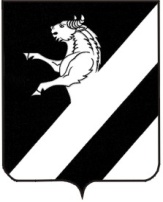 КРАСНОЯРСКИЙ КРАЙ АЧИНСКИЙ РАЙОН ЛАПШИХИНСКИЙ СЕЛЬСКИЙ СОВЕТ ДЕПУТАТОВ ТРЕТЬЕГО СОЗЫВАПОСТАНОВЛЕНИЕ11.06.2020                                                                                          № 5 – ПСО созыве  очередной   49-й сессии третьего созыва Лапшихинского сельского Совета депутатовВ соответствии с п.4 статьи 18.1. Устава Лапшихинского сельсовета ПОСТАНОВЛЯЮ:  	1.Созвать очередную  49-ю сессию третьего созыва Лапшихинского сельского Совета депутатов 23.06.2020 в 15:30 часов по адресу: Ачинский район, с. Лапшиха, ул. Советская, д. 8.	2. Вынести на рассмотрение сессии следующие вопросы:          	1) О назначении  выборов   депутатов Лапшихинского   сельского  Совета депутатов  третьего  созыва  на 13 сентября  2020 года. 	2. Контроль  исполнения  данного постановления оставляю за собой          3. Постановление вступает в силу со дня его подписания.Председатель сельского Совета депутатов                                                                     М.Н. Калмычек